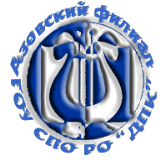 МИНИСТЕРСТВО ОБЩЕГО И ПРОФЕССИОНАЛЬНОГО ОБРАЗОВАНИЯРОСТОВСКОЙ ОБЛАСТИФилиал ГБОУ СПО РО «Донской педагогический колледж» в г. АзовеКОМПЛЕКТ КОНТРОЛЬНО-ОЦЕНОЧНЫХ СРЕДСТВ 
профессионального модуляАзов 2014Разработчик:Филиал ГБОУ СПО РО «ДПК» в Азове          _преподаватель__        _О.И.Андреева______(место работы)                                                                                     (занимаемая должность)                            (инициалы, фамилия)СОДЕРЖАНИЕПАСПОРТ КОМПЛЕКТА КОНТРОЛЬНО-ОЦЕНОЧНЫХ СРЕДСТВОбласть примененияКомплект контрольно-оценочных средств предназначен для проверки результатов освоения профессионального модуля «Методическое обеспечение образовательного процесса» основной профессиональной образовательной программы  по специальности СПО 050144 «Дошкольное образование" в части овладения видом профессиональной деятельности (ВПД): «Методическое обеспечение образовательного процесса».Комплект контрольно-оценочных средств позволяет оценивать:Освоение профессиональных компетенций (ПК), соответствующих виду профессиональной деятельности, и общих компетенций (ОК):Приобретение в ходе освоения профессионального модуля практического опытаОсвоение умений и усвоение знаний:Система контроля и оценки освоения программы ПМ Формой аттестации по профессиональному модулю является экзамен (квалификационный). Итогом экзамена является однозначное решение: «вид профессиональной деятельности освоен/не освоен».1.2.1. Формы контроля и оценки элементов профессионального модуля «Методическое обеспечение образовательного процесса»1.2.2. Организация контроля и оценки освоения образовательной программы ПМИтоговый контроль освоения вида профессиональной деятельности «Преподавание в начальных классах» осуществляется на экзамене (квалификационном). Условием допуска к экзамену (квалификационному) является положительная аттестация по МДК 04.01 и профессиональной практике.Экзамен (квалификационный) проводится в форме выполнения тестовых и практических заданий, некоторые задания выполняются на профессиональной практике.Условием положительной аттестации (вид профессиональной деятельности освоен) на экзамене квалификационном является положительная оценка освоения всех профессиональных компетенций по всем контролируемым показателям. При отрицательном заключении хотя бы по одной из профессиональных компетенций принимается решение «вид профессиональной деятельности не освоен».Экспертная карта оценивания вида профессиональной деятельности «Методическое обеспечение образовательного процесса»Промежуточный контроль освоения профессионального модуля осуществляется при проведении экзамена по МДК 03.01 и зачета по профессиональной практике.Предметом оценки освоения МДК являются умения и знания. Экзамен по МДК проводится с учетом результатов текущего контроля (рейтинговая система оценивания).  Обучающийся, имеющий рейтинг не менее 85 баллов, освобождается от выполнения заданий на экзамене и получает оценку «отлично». Обучающийся, имеющий рейтинг не менее 70, освобождается от выполнения заданий на экзамене и получает оценку «хорошо». Если обучающийся претендует на получение более высокой оценки, он должен выполнить задания на экзамене. Перечень заданий определяется в зависимости от результатов текущего контроля. Обучающиеся, имеющие рейтинг не менее 50 баллов, выполняют на экзамене только задания, оценки за выполнение которых в рамках текущего контроля были ниже необходимых для положительной аттестации по накопительной системе.Обучающиеся, имеющие рейтинг менее 50 баллов, выполняют все экзаменационные задания.Предметом оценки по профессиональной практике является приобретение практический опыта, а также освоение общих и профессиональных компетенций, умений.Текущий контроль осуществляется на аудиторных занятиях в форме дискуссии, семинара, письменного опроса в виде тестового контроля, решения методических задач (кейс-стади), выполнения аналитических и творческих заданий.Контроль и оценка по профессиональной практике проводится на основе  характеристики обучающегося с места прохождения практики, составленной и завизированной представителем образовательного учреждения и ответственным лицом организации (базы практики). В характеристике отражаются виды работ, выполненные обучающимся во время практики, их объем, качество выполнения в соответствии с технологией и (или) требованиями организации, в которой проходила практика.Кроме этого для аттестации по ПМ могут использоваться в том или ином сочетании с описанными выше формами защита портфолио.ПРИМЕРНЫЕ Задания для текущей оценки освоения умений и усвоения знанийРАЗДЕЛ ПЕРВЫЙТеоретические основы организации методической работы воспитателя ДОУКТ 1.Методическая работа – этоПо каким критериям можно оценивать эффективность методической работы в ДОУЧто подразумевает системность методической работы в ДОУ?Как организовать работу методического кабинета в ДОУ?Составьте блок-схему методического кабинета ДОУ.Какие выставки должны быть постоянными в ДОУ?Какие нормативные документы должны быть в библиотеке методического кабинета ДОУ?Какие разделы могут быть в описании педагогического опыта воспитателя?Перечислите обязанности работы старшего воспитателя ДОУ.С какой целью проводятся педагогические советы в ДОУ?Перечислите формы организации методической работы в ДОУ.КТ 2.Современная реальность предъявляет к воспитателю новые требования, а именно сформированность основных компетенций: профессиональной, коммуникативной, информационной, правовой. Приведите по одному примеру реализации каждой компетенции.Профессиональная компетентность выражается в …Коммуникативная – в ….Информационная – в …..Правовая – в …..Перечислите необходимые качества воспитателя, которые выражают его личностно-творческий компонент профессионализмаКаковы цели самообразования воспитателя ДОУ?Как воспитателю выбрать тему самообразования?В какой форме можно отразить результаты самообразования?Назовите формы отчета по результатам самообразования. Какую деятельность можно назвать детским экспериментированиемДля того, чтобы экспериментирование принесло пользу ребенку, воспитателю надо выполнять определенные условия. Какие?Что дает ребенку исследовательская деятельность?Опытно-экспериментальная деятельность сегодня является необходимостью в каждом ДОУ. С чего ее начать?Для чего организуется экспериментальная площадка в ДОУВоспитатели по-разному относятся к экспериментальной деятельности. Условно их можно разделить на 5 групп. Каких? Укажите примерное процентное соотношение этих групп для возможного начала экспериментальной деятельности в ДОУ.Назовите и раскройте основную суть этапов организации опытно-экспериментальной деятельности в ДОУ.КТ 3.Ознакомившись с содержанием Декларации прав ребенка, выполните следующие задания:Составьте синквейн «Права ребенка».Составьте три «толстых» и три «тонких» вопроса по тексту Декларации.Напишите эссе «Зачем ребенку нужны права».КТ 4.Где ребенок может получить дошкольное образование?Дошкольное образование, присмотр и уход осуществляется для детей с … и до … лет.Какие документы определяют содержание дошкольного образования?Как, в какой форме проходит итоговая аттестация дошкольников?Какие виды групп могут быть организованы в ДОО?Какое количество детей допустимо в группах старшего дошкольного возраста в соответствии с нормами и требованиями СанПиН?Каковы требования к песочнице в ДОО?Какие птицы, животные могут быть размещены в группах ДОО?Как должно осуществляться проветривание в группах ДОО?Какова длительность занятий допустима в разных возрастных группах?Какие изменения дошкольного образования внесены новым ФГОС?КТ 1.5Что такое «образовательная программа ДОО»?Зачем детскому саду нужна основная образовательная программа?Что такое «модель» выпускника ДОО?Как быть с занятиями в соответствии с новыми нормативными документами по дошкольному образованию? Остается ли сетка занятий в ДОО?Перечислите комплексные и парциальные программы. Которые вы знаете.Комплексные:Парциальные: Дополните блок-схему:                          Бывают ли в ДОО каникулы? Что вы знаете об этом?Должен ли воспитатель писать свою рабочую программу? Обоснуйте свою позицию.Из каких разделов должна состоять рабочая программа? В чем разница между методической разработкой и методическими рекомендациямиРАЗДЕЛ ВТОРОЙСоздание в группе предметно-развивающей средыКТ 2.1 Характеристика предметно-развивающей средыИзучите статью «Образовательная среда». А. Составьте фишбоун по теме «Предметно-развивающая среда». Первый ряд – функции предметно-развивающей среды, второй ряд – примеры каждой функции.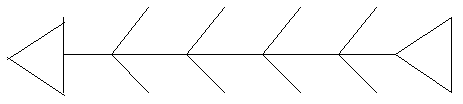 Б. Установите соответствия по таблице 3.Таблица 3.Характеристика цветового климата интерьера1 = ……..   2 = ……..    3 = ………    4 = ………   5 = ……   6 = …….В. Продолжи предложения.Задача педагогической деятельности – формирование такой среды, которая ……………………………………………………………………………………………………………………………………………………………………………………………………………..Валеологические требования к среде – это:Какие условия необходимы для того, чтобы возникло взаимодействие воспитателя и ребенка.Какие требования к предметно-развивающей среде предъявляет ФГОС?Какие требования к игрушкам предъявляет ФГОС?КТ 2.2 Специфика создания предметно-развивающей среды в классеПроанализируйте образовательную среду в базовой начальной школе. Заполните таблицу 4.Анализ выполнения гигиенических требований к образовательной среде группыБаза практики___________________________________   дата _______________________________Сделайте общий вывод о соблюдении гигиенических требований к образовательной среде в начальной школе.КТ 2.3 Моделирование предметно-развивающей средыНапишите эссе на тему «Мой группа будет самой уютной». Создайте модель группы.РАЗДЕЛ ТРЕТИЙСистематизация и оценивание педагогического опыта в области начального образованияКТ 3.1 Обобщение передового педагогического опытаА. Заполните таблицу  «Методика обобщения передового педагогического опыта».Методика обобщения передового педагогического опытаБ. Напишите статью о педагогическом опыте педагога /на выбор студента/ по следующей схеме:1. Информация о педагоге.2. Противоречия, которые побудили учителя к поиску иных подходов к обучению и воспитанию. 3.Научно-методическое обоснование опыта.4. Сущность опыта, его ведущая идея. 5. Описание педагогического опыта, отличия от уже существующих.6. Условия, при которых создавался опыт7. Результативность. 8.Трудоемкость опыта. Временные и интеллектуальные затраты всех участников учебно-воспитательного процесса.9. Доступность опыта. Возможность опыта использования в других учреждениях образования.КТ 3.2 Готовность воспитателя к саморазвитиюА. Проведите самодиагностику готовности к профессиональному росту. Б. Составьте личную программу профессионального самосовершенствования.КТ 3.3 Педагогическая рефлексияЗаполните карту профессиональных затруднений учителя. Проанализируйте полученные результаты, определите свой уровень профессиональных затруднений.Карта профессиональных затруднений учителяИнструкция:0 баллов выставляется в том случае, когда показатель не проявляется или слабо выражен.1 баллов выставляется в том случае, когда показатель проявляется редко или недостаточно выражен.2 баллов выставляется в том случае, когда показатель  проявляется часто и достаточно выражен.3 баллов выставляется в том случае, когда показатель проявляется всегда и ярко выражен.Уровни профессиональных затруднений педагоговАНКЕТА "Определение затруднений педагогов 
при организации учебного процесса"Инструкция: Уважаемый педагог! Определите степень своих затруднений в приведенных ниже аспектах педагогической деятельности (поставьте "галочку" в соответствующей графе).Спасибо!Обработка результатовОбработка результатов производится путем анализа ответов и выделения проблемных зон.АНКЕТА "Выявление затруднений учителя 
при осуществлении воспитательного процесса" Инструкция: Уважаемый педагог! Определите степень своих затруднений в приведенных ниже аспектах педагогической деятельности (поставьте "галочку" в соответствующей графе).Спасибо!Обработка результатовОбработка результатов производится путем анализа ответов и выделения проблемных зон.КТ 3.4 Самоанализ педагогической деятельностиПроведите самоанализ своей  пробной педагогической деятельности, отвечая на следующие вопросы:Насколько цель вашей профессиональной деятельности согласуется с целями деятельности образовательного учреждения, в котором Вы работаете?Какие важные проблемы Вам удалось решить за период, прошедший после последней аттестации? В каком виде представлены результаты разрешения проблем. Какова Ваша роль в реализации программы развития образовательного учреждения, в котором Вы работаете?Каким образом Вы учитываете образовательные потребности детей в своей профессиональной деятельности? Насколько цели, задачи и деятельность согласуются с учетом индивидуальных потребностей обучаемых? Что Вами делается для эффективного использования времени детей и Вас самого, как педагога, на уроке и вне его? Какие технологии и приемы обучения Вы используете в своей педагогической деятельности? Насколько они соотносятся с потребностями учащихся?Как организуется взаимодействие с классом на занятиях и вне их? Как организовано сотрудничество школьников на уроке?Определите уровень познавательного интереса обучаемых на Ваших уроках? Что предпринимается для развития интереса к изучаемому предмету?Каким образом обеспечивается удовлетворение образовательных потребностей отдельных учащихся с отличающимися возможностями или склонностями?Какова динамика успеваемости учащихся по преподаваемому Вами предмету? Какие методы оценки деятельности обучаемых детей Вы используете? Насколько они соответствуют поставленным целям? Каким образом используется информация, полученная в результате оценки? Каково участие обучаемых в оценке их учебной деятельности?Оцените уровень психологической атмосферы в классе: какие меры Вами предпринимаются по созданию обстановки взаимного доверия, уважения, открытости.Каким образом Вы взаимодействуете с родителями? Как сообщается информация об учебных достижениях? Как Вами учитываются мнения родителей и их запросы относительно успеваемости и прогресса ребенка?Как Вы оцениваете свои взаимоотношения с коллегами? Как Вы повышаете уровень профессионального мастерства? Какое место здесь занимает самообразование?С какими трудностями Вы сталкиваетесь в своей профессиональной деятельности? Каким образом преодолеваете их? Результат.КТ 3.5 Портфолио  педагогаА. Проведите виртуальную экскурсию по персональным сайтам воспитателям ДОУ, сделайте анализ электронных портфолио воспитателей. Б. Проведите презентацию лучшего портфолио воспитателя..В. Составьте блок-схему портфолио воспитателя.Г. Составьте блок-схему личного портфолио достижений как выпускника педагогического колледжа.РАЗДЕЛ ЧЕТВЕРТЫЙОформление отчетов и подготовка к выступлениюКТ 4.1 Требования к оформлению отчетовПодготовьте отчет по практике в соответствии с предъявляемыми требованиями к оформлению КТ 4.2 Требования к реферату, докладуА. Подготовьте реферат по одной из предложенных тем /см. приложение 6/.Б. На основе реферата составьте доклад и подготовьте  публичное выступление.В. Проведите публичную защиту реферата.КТ 4.3 Анализ публичного выступленияУчаствуя в работе научно-практической конференции, проведите анализ выступлений однокурсников по критериям, отраженным в таблице.Анализ публичного выступленияРАЗДЕЛ ПЯТЫЙОсновы исследовательской и проектной деятельности в области дошкольного образованияКТ 5.1 Технология работы с информационными источникамиОтветьте на 10 простых вопросов, чтобы узнать - читаете ли вы на уровне школьника или умеете работать с текстами профессионально. Тест взят из работы А. Степанишева "Читать можно быстрее".КТ 5.2 Методы педагогического исследованияДля обобщения своих знаний по основам учебно-исследовательской деятельности студентов ответьте на следующие вопросы:Что должен делать исследователь, чтобы запомнить увиденное при педагогическом наблюдении?Чтобы сохранить объективность при наблюдении, надо ………Отчет о наблюдении включает следующие разделы:...................При решении каких проблем целесообразно использовать метод социометрии?Опрос бывает: а) анкетный, б) репрезентативный, в) социометрическийНаблюдение бывает: а) прямое. б) косвенное, в) закрытое, г) открытоеВ педагогическом исследовании можно опрашивать специально подобранных людей: да, нетГенеральной совокупностью считают все население страны или ту часть, которую исследователь намеревается изучить? (нужное подчеркнуть)Один и тот же вопрос можно сделать открытым и закрытым (да, нет). Приведите пример.Анкеты бывают открытые и закрытые (да, нет).Анализ документов бывает включенным и не включенным (да, нет)В анкете всегда надо указывать все данные о себе, Ф.И.О. (да, нет)Выборочная совокупность всегда бывает генеральной (да, нет)Если наблюдение ведется через третьих лиц, через эксперта, то оно называется …..Чтобы подготовиться к беседе, надо: ………………………….Тест – это метод диагностики? (да, нет)Какие виды тестов вы знаете? Для проведения экспертной оценки надо выбрать эксперта. Как это делается?Что такое выборочная совокупность?Что означает эта фраза: «Выборочная совокупность должна быть репрезентативна генеральной совокупности»?В эксперименте всегда должно быть …. этапов. Как они называются? Охарактеризуйте их.Зачем надо изучать и внедрять передовой педагогический опыт?Перечислите критерии эффективности педагогического опыта.КТ 5.3 Исследовательская деятельность воспитателя ДОУА. Составьте список литературы по теме выпускной квалификационной работе.Б. Составьте методологический аппарат своей выпускной квалификационной работы.В. Охарактеризуйте формальные и личностные результаты своей исследовательской работы.КТ 5.4  Исследовательская деятельность дошкольниковА. Изучите содержание таблицы. Компоненты исследовательской деятельности младших школьников.Компоненты исследовательской деятельности дошкольников.Б. Проанализируйте свою готовность к организации исследовательской деятельности дошкольников.КТ 5.5 Проектная деятельность дошкольниковА. Составьте фрагмент занятия с использованием проектной технологии.Б. Продолжите список тем для детских проектов.В мире опасных предметовИгрушки моей бабушки.Прадедушкины медали; Выращивание петрушки в домашних условиях; История куклы; История моей семьи; Окрашивание ткани природными красителями в домашних условиях;Почему корабли не тонут. СПИСОК ИСПОЛЬЗОВАННОЙ ЛИТЕРАТУРЫОсновные источники1. Федеральные государственные требования к структуре основной общеобразовательной  программы дошкольного образования[Текст]:  [утверждены Приказом Министерства образования и науки  Российской Федерации от 23 ноября 2009г. № 655] // Российская газета. -5 марта, 2010.  2. Федеральные государственные требования к условиям реализации основной общеобразовательной программы дошкольного образования [Текст] [утверждены Приказом Министерства образования и науки  Российской Федерации от 20 июля  . №2151] // Российская газета, 2011.3. Веракса, Н.Е. Проектная деятельность дошкольников: пособие для педагогов дошкольных учреждений [Текст]/  Н.Е Веракса., А.Н.  Веракса. – М.: Мозаика – Синтез, 2008.- 112 с. 4. Детство: примерная основная общеобразовательная программа ДОУ  [Текст]: / под ред. Бабаевой. – СПб.: Детство-Пресс, 2011. – 244 с.5. Дрезнина, М.Г. Навстречу друг другу [Текст]: программа совместной художественно – творческой деятельности педагогов, родителей и детей старшего дошкольного возраста / М.Г. Дрезнина. – М.: Линка – пресс, 2007. – 248 с.6. Елжова, Н.В. Система контроля и методическая работа в дошкольном образовательном учреждении[Текст]/ Н.В. Елжова.- изд. 4-е. – Ростов – на – Дону: Феникс, 2010. – 264 с.  7. Козлова, С.А. Дошкольная педагогика [Текст]: учебник сред. проф. учеб. заведений / С.А. Козлова. – М.: Академия, 2007. – 416 с.8. Кузьмин, С.В. Программный подход в управлении качеством дошкольного образования: опыт разработки, реализации и экспертизы образовательной программы ДОУ[Текст] / С.В. Кузьмин. – М.: Обруч, 2010. – 128 с.9. Никитина, С.В. Оценка результативности и качества дошкольного образования: научно – методическое рекомендации и информационные материалы[Текст] / С.В. Никитина. – М.: Линка-Пресс, 2008. – 224 с.10. Полякова, М.Н. Создание моделей предметно – развивающей среды в ДОУ: методические рекомендации[Текст]/ М.Н. Полякова. - М.: Центр педагогического образования,2008.- 96с.11. Успех: примерная основная общеобразовательная программа дошкольного образования[Текст]/ Н.О. Березина, И.А. Бурлакова, Е.Н. Герасимова и др.; науч. рук. А.Г.Асмолов; рук. авторского коллектива Н.В. Федина. – М.: Просвещение, 2011.- 303 с. 12. Успех: совместная деятельность взрослых и детей: основные формы: пособие для педагогов[Текст]/ О.В. Акулова, А.Г. Гогоберидзе, Т.И. Гризик и др. науч. рук. А.Г.Асмолов; рук. авторского коллектива Н.В. Федина. – М.: Просвещение, 2012.- 205 с. 13.    Белая, К.Ю.  Особенности планирования работы с учетом ФГТ [Электронный ресурс] // Справочник старшего воспитателя дошкольного учреждения. .<http: // maaam.ru›detskijsad…planirovanija…uchetom-fgt.html> (3.11.2012) 14. Михеева, Е. В. Использование здоровьесберегающих технологий в ДОУ, их классификация, методические рекомендации к работе [Электронный ресурс]: .<http:// orenipk.ru›kp/distant/do/ped/2_2.htm>  (5.12.2012)14.         Моисеева, Е.Л. Циклограмма воспитательно –образовательной работы в соответствии с ФГТ [Электронный ресурс]. 24.09.2011.                  <http://nsportal.ru/detskii-sad/upravlenie-dou/realizaciya-fgt-v-gdouciklogramma-vospitatelno-obrazovatelnoy> (23.12.2012 ).  Дополнительные источники:1. Дыбина, О.В. Формирование творчества у детей дошкольного возраста в процессе ознакомления с предметным миром [Текст]: автореферат / О.В. Дыбина. – М.: 2002. – 45 с.2. Комарова, Н.Г. Мир, в котором я живу [Текст]: метод. пособие по ознакомлению детей 3-7 лет с окружающим миром / Н.Г. Комарова. – М.: ТЦ Сфера, 2005. – 144 с.3. Подласый, И.П. Педагогика [Текст]: учебник / И.П. Подласый. – М.: Юрайт – Издат, 2009. – 540 с.4. Петровский, В.А. Построение развивающей среды в дошкольном учреждении: методическое пособие для воспитателей[Текст] / В.А. Петровский. – М.: 1993. – 102 с. (не переиздавалась)5. Свирская, Л.В. Утро радостных встреч [Текст]: метод. пособие / Л.В. Свирская. – М.: Линка – пресс, 2010. – 240 с.6. Урмина, И.А. Инновационная деятельность в ДОУ [Текст]: программ.-метод. обеспечение: пособие для рук. и админ. Работников / И.А. Урмина. – М.: Линка – пресс, 2009. – 320 с.7. Учебные программы вальдорфских школ [Текст]: методическое пособие для воспитателей / под ред. В.К. Загвоздкина. – М.: Народное образование, 2005. – 528 с.8. Материалы по обобщению педагогического опыта: открытый класс [Электронный ресурс] : .<http: // stranamasterov.ru> (27.10.2012)9. Тимонова, А. Проектный метод в деятельности ДОУ. [Электронный ресурс]: 30.05.2009. http://vospitatel.edu54.ru/node/9 364 (7.11.2012)Приложение ТЕМАТИКА ДОКЛАДОВдля итоговой конференции по практике «Проблемные педагогические ситуации в работе воспитателя ДОУ»Авторитет родителейАгрессия ребенка: причины и пути преодоленияАдаптация к детскому садуБабушки и дедушки: помощь или вредПроблема сиблингов (братья и сестры в семье)Воспитание добротыДетские вопросыГендерное воспитаниеГотовность к школьному обучениюДетская дружбаТемперамент ребенкаТранспорт и детиЧтение книг в жизни дошкольникаЭкспериментирование у детейДетский коллективДосуг в семьеЖалобы детейЗависть среди детейКапризы детейКоллекционирование и собирательство у детейКомпьютер и детиЛожь у детейМузыка и ребенокОбиды ребенкаПривычки детейСтиль общения ребенка в семьеТелевизор и ребенокКонтроль приобретения практического опыта. Оценка по производственной практике3.1 Общие положенияПрактика является обязательным разделом ОПОП. Она представляет собой вид учебных занятий, обеспечивающих практико-ориентированную подготовку обучающихся. При реализации ОПОП СПО предусматриваются следующие виды практик: учебная и производственная.Производственная практика (по профилю специальности) проводятся образовательным учреждением при освоении студентами профессиональных компетенций в рамках профессионального модуля ПМ. 05 «Методическое обеспечение образовательного процесса»:  Результатом освоения профессионального модуля является овладение обучающимися видом профессиональной деятельности методическое обеспечение образовательного процесса, в том числе профессиональными (ПК) и общими (ОК) компетенциями указанными в ФГОС  по специальности 050144 «Дошкольное образование»В процессе освоения ПМ у студенты должны овладеть общими компетенциями (ОК):С целью овладения указанными видами профессиональной деятельности и соответствующими профессиональными компетенциями обучающийся в ходе освоения профессионального модуля должен: иметь практический опыт:иметь опыт организации проектной деятельности дошкольников; уметь:устанавливать соответствие  примерных основных общеобразовательных программ ДОО требованиям ФГОС; устанавливать соответствие плана работы образовательным областям и моделям организации деятельности в ДОО; организовывать поиск и обработку информации о педагогическом опыте в области дошкольного образования;осуществлять анализ образовательных технологий ДОО;организовывать проектную деятельность детей дошкольного возраста;осуществлять анализ готовности к овладению педагогическим мастерством;составлять программу самосовершенствования педагогического мастерства;оформлять список литературы в соответствии с требованиями.знать:содержание Федерального государственного стандарта дошкольного образования;особенности применения теоретических и практических методов исследования;теоретические основы организации проектной деятельности воспитателя в области дошкольного образования. Принципы организации практики по профессиональному модулю ПМ 04 «Методическое обеспечение образовательного процесса»1. Принцип демократизации - практика реализуется через привлечение к  практике внимания специалистов, администрации заведений, родителей учащихся; через утверждение в процессе практики отношений равноправия, сотрудничества, взаимопомощи, ответственности; через обеспечение вариативности содержания практики, форм и методик ее организации.2. Принцип гуманизации  - понимается как поворот всех видов практики к личности студента, уважение его человеческого достоинства, преодоление отчуждения студенческого коллектива и преподавательского состава от практики как составной части образовательного процесса в колледже;  как отход от ориентации на усредненного студента, создание условий для раскрытия творческих возможностей студентов.3.Принципы фундаментализации знаний - реализация этого принципа возможна при установлении реальной связи практики с изучением теоретических курсов, актуализации теоретических знаний в период практики. Принцип фундаментализации проявляется также  в том, что практика должна не только вооружать студентов знаниями, но и формировать потребность в их непрерывном самостоятельном усвоении, развивать умения и навыки самообразования.4. Принцип практической направленности - состоит в усилении внимания к овладению профессиональными практическими знаниями, в расширении объема прикладных психолого-педагогических умений и навыков. Такое соединение практической подготовки с изучением теоретических курсов может быть наиболее продуктивным при условии непрерывности педагогической практики.5. Принцип интеграции - В его основе лежит возможность осуществлять синтез знаний, воссоздающих закономерные связи между разными науками. Он предполагает учет специфики специальности, связь с предметными методиками.6. Принцип индивидуализации - предполагает учет всей системы индивидуальных и коллективных форм работы в период практики, организацию индивидуальной работы со студентами, введение ступенчатого характера практики с разным объемом содержания.Цель и задачи практики:Цели и задачи практики: последовательное расширение круга формируемых у обучающихся умений, навыков, практического опыта и их усложнение по мере перехода от одного этапа практики к другому; целостность подготовки специалистов к выполнению основных трудовых функций; связь практики с теоретическим обучением.Задачи практики: Усвоение современных методических материалов, обеспечивающих реализацию основной образовательной программы.Формирование умений  адаптировать имеющиеся методические разработки и организовывать   собственную  методическую работу.Овладение технологиями  создания   предметно – развивающей  среды группы.Приобретение навыков организации  опытно-экспериментальной работы в сфере дошкольного образования.Приобретение навыков анализа передового педагогического опыта.Осуществление анализа собственных результатов, проведение коррекции  продуктивно-практической деятельности.Подготовка  и оформление  отчетов, рефератов, конспектов.Структура практики			Содержание практикиВсего: 36 часовСтуденты в ходе практики должны: Изучить: теоретические основы методической деятельности воспитателя дотей дошкольного возраста; методику планирования в дошкольном образовании, требования к оформлению рабочей документации; современные подходы и педагогические технологии в области дошкольного образования; концептуальные основы и содержание программ дошкольного образования; педагогические, гигиенические, специальные требования к созданию предметно-развивающей среды в группе; источники, способы обобщения, представления и распространения педагогического опыта.Овладеть: - умениями анализировать образовательные стандарты, примерные программы дошкольного образования, навыками определять цели и задачи, планировать обучение и воспитание дошкольников; умениями создавать в группе  предметно-развивающую среду; умениями готовить и оформлять отчеты, рефераты, конспекты, оформлять результаты исследовательской и проектной работы; Организация и планирование практики	Практика по профессиональному модулю «Методическое обеспечение образовательного процесс» состоит из 36 часов производственной практики.  Проводится практика в течение VII - VIII семестров  IV курса. Практика проходит расконцентрированно в учебном заведении с выходами в дошкольные образовательные организации, определенные как базовые  учреждения.Контроль за работой студентов, оказание методической помощи осуществляют: заместитель директора по педагогической практике ГБОУ СПО РО «Донской педагогический колледж», преподаватель-методист, старший воспитатель ДОО – организатор практики, контактное лицо из числа студентов - староста по педагогической практике. Защита производственной практики  К защите допускаются студенты-практиканты, полностью выполнившие  программу практики   ПМ 04 «Методическое обеспечение образовательного процесса».Защита проводится в форме практической конференции  и на основе презентации отчетной документации практиканта. Форма рубежного контроля - дифференцированный зачет.ЛитератураОсновные источники:1.  Федеральный государственный образовательный стандарт дошкольного образования.3.  Веракса, Н.Е. Проектная деятельность дошкольников: пособие для педагогов дошкольных учреждений [Текст]/  Н.Е Веракса., А.Н.  Веракса. – М.: Мозаика – Синтез, 2008.- 112 с. 4.  Детство: примерная основная общеобразовательная программа ДОУ  [Текст]: / под ред. Бабаевой. – СПб.: Детство-Пресс, 2011. – 244 с.5.  Дрезнина, М.Г. Навстречу друг другу [Текст]: программа совместной художественно – творческой деятельности педагогов, родителей и детей старшего дошкольного возраста / М.Г. Дрезнина. – М.: Линка – пресс, 2007. – 248 с.6.  Елжова, Н.В. Система контроля и методическая работа в дошкольном образовательном учреждении[Текст]/ Н.В. Елжова.- изд. 4-е. – Ростов – на – Дону: Феникс, 2010. – 264 с.  7.  Козлова, С.А. Дошкольная педагогика [Текст]: учебник сред. проф. учеб. заведений / С.А. Козлова. – М.: Академия, 2007. – 416 с.8.  Кузьмин, С.В. Программный подход в управлении качеством дошкольного образования: опыт разработки, реализации и экспертизы образовательной программы ДОУ[Текст] / С.В. Кузьмин. – М.: Обруч, 2010. – 128 с.9.  Никитина, С.В. Оценка результативности и качества дошкольного образования: научно – методическое рекомендации и информационные материалы[Текст] / С.В. Никитина. – М.: Линка-Пресс, 2008. – 224 с.10. Полякова, М.Н. Создание моделей предметно – развивающей среды в ДОУ: методические рекомендации[Текст]/ М.Н. Полякова. - М.: Центр педагогического образования,2008.- 96с.11. Успех: примерная основная общеобразовательная программа дошкольного образования[Текст]/ Н.О. Березина, И.А. Бурлакова, Е.Н. Герасимова и др.; науч. рук. А.Г.Асмолов; рук. авторского коллектива Н.В. Федина. – М.: Просвещение, 2011.- 303 с. 12. Успех: совместная деятельность взрослых и детей: основные формы: пособие для педагогов[Текст]/ О.В. Акулова, А.Г. Гогоберидзе, Т.И. Гризик и др. науч. рук. А.Г.Асмолов; рук. авторского коллектива Н.В. Федина. – М.: Просвещение, 2012.- 205 с. 13. Белая, К.Ю.  Особенности планирования работы с учетом ФГТ [Электронный ресурс] // Справочник старшего воспитателя дошкольного учреждения. .<http: // maaam.ru›detskijsad…planirovanija…uchetom-fgt.html> (3.11.2012) 14. Михеева, Е. В. Использование здоровьесберегающих технологий в ДОУ, их классификация, методические рекомендации к работе [Электронный ресурс]: .<http:// orenipk.ru›kp/distant/do/ped/2_2.htm>  (5.12.2012)14.  Моисеева, Е.Л. Циклограмма воспитательно –образовательной работы в соответствии с ФГТ [Электронный ресурс]. 24.09.2011.                  <http://nsportal.ru/detskii-sad/upravlenie-dou/realizaciya-fgt-v-gdouciklogramma-vospitatelno-obrazovatelnoy> (23.12.2012 ).  Дополнительные источники:1.  Дыбина, О.В. Формирование творчества у детей дошкольного возраста в процессе ознакомления с предметным миром [Текст]: автореферат / О.В. Дыбина. – М.: 2002. – 45 с.2.  Комарова, Н.Г. Мир, в котором я живу [Текст]: метод. пособие по ознакомлению детей 3-7 лет с окружающим миром / Н.Г. Комарова. – М.: ТЦ Сфера, 2005. – 144 с.3. Подласый, И.П. Педагогика [Текст]: учебник / И.П. Подласый. – М.: Юрайт – Издат, 2009. – 540 с.4.  Петровский, В.А. Построение развивающей среды в дошкольном учреждении: методическое пособие для воспитателей[Текст] / В.А. Петровский. – М.: 1993. – 102 с. (не переиздавалась)5.  Свирская, Л.В. Утро радостных встреч [Текст]: метод. пособие / Л.В. Свирская. – М.: Линка – пресс, 2010. – 240 с.6.  Урмина, И.А. Инновационная деятельность в ДОУ [Текст]: программ.-метод. обеспечение: пособие для рук. и админ. Работников / И.А. Урмина. – М.: Линка – пресс, 2009. – 320 с.7.  Учебные программы вальдорфских школ [Текст]: методическое пособие для воспитателей / под ред. В.К. Загвоздкина. – М.: Народное образование, 2005. – 528 с.8.  Материалы по обобщению педагогического опыта: открытый класс [Электронный ресурс] : .<http: // stranamasterov.ru> (27.10.2012)9.  Тимонова, А. Проектный метод в деятельности ДОУ. [Электронный ресурс]: 30.05.2009. http://vospitatel.edu54.ru/node/9 364 (7.11.2012)3.3  АТТЕСТАЦИОННЫЙ ЛИСТ ПО ПРАКТИКЕ___________________________________________________________________________________________,ФИООбучающийся (аяся) на _____ курсе по специальности СПО 050144 «Дошкольное образование»успешно прошел (ла) профессиональную практику по профессиональному модулю ПМ 06 «Подготовка методического обеспечения»в объеме ___36___ часов   с «___»_____20__ г. по «___»_______20__ г.в организации ________________________________________________________________________________Виды и качество выполнения работХарактеристика учебной и профессиональной деятельности обучающегося во время профессиональной практики___________________________________________________________________________________________________________________________________________________________________________________________________________________________________________________________________________________________________________________________________________________________________________________________________________________________________________________________________________________________________________________________________________________________________________________________________________________________________________________________________________Дата «___» _______.20___Подпись руководителя практики ___________________/ ФИО, должностьПодпись ответственного лица организации (базы практики)___________________/ ФИО, должностьКомплект материалов для оценки сформированности общих и профессиональных компетенций по виду профессиональной деятельности «Методическое обеспечение образовательного процесса»4.1. Комплект материалов для оценки сформированности общих и профессиональных компетенций по виду профессиональной деятельности «Методическое обеспечение образовательного процесса» с использованием коллоквиума и практических заданий /экзамен по МДК/В состав комплекта входят письменные задания, практические задания для экзаменующихся и пакет экзаменатора (эксперта).ЗАДАНИЯ ДЛЯ ЭКЗАМЕНУЮЩИХСЯ № 1Количество вариантов_5__Оцениваемые компетенции: ОК 01 – 12;  ПК 3.1 – 3.5Условия выполнения заданияУчебная аудитория;Используемое оборудование: компьютер, демонстрационный экран;Отдельные задания в реальных условиях профессиональной деятельности.Вариант 1.Проверяемые результаты обучения:умение анализировать занятия; знать:структуру и содержание  программ дошкольного образования;теоретические и методические основы обучения дошкольников;требования к содержанию и уровню подготовки детей младшего школьного возраста;возрастные особенности развития детей;основы методической работы воспитателя ДОУ;Задание 1. Сформулируйте темы (не менее 7) по самообразованию для воспитателя детей дошкольного возраста, обоснуйте их актуальность.Задания 2: Опираясь на основную программу дошкольного образования (по выбору), определите задачи обучения, воспитания и развития личности дошкольника к предложенному фрагменту конспекта интегративной деятельности, направленной на развитие  воспитанника.Оцените целесообразность использования названных в конспекте методов, форм и средств организации деятельности детей, их соответствие особенностям возраста.Критерии оценки: Рациональность выбора тем по самообразованию, аргументированность обоснования актуальности.Студент правильно и точно формулирует задачи обучения в соответствии  с программой, учетом возраста детей, адекватно оценивает использование методов, форм и средств организации занятий.Вариант 2.Проверяемые результаты обучения:знать:- основы методической работы воспитателя ДОУ;- технологию управленческой деятельности;- планирование образовательного процесса;Задание 1. Опишите структуру проектной деятельности. Текст задания 2: Заведующая ДОУ в конце недели проводит совещание педагогического коллектива, на котором проверяется ход выполнения месячного и годового плана, вносятся необходимые уточнения, устанавливается выполнение каждым воспитателем своих обязанностей. В чем смысл такой проверки?Критерии оценки: Соответствие структуры проектной деятельности предъявляемым требованиям.Студент систематизирует и оценивает технологии планирования педагогического процесса, компетентность педагогов в ведении документацииВариант 3.Проверяемые результаты обучения:знать:- основы методической работы воспитателя ДОУ; - технологию управленческой деятельности;- управление качеством деятельности;- компетентностный подход к оценке деятельности субъектов управления.Задание 1. Перечислите основные методы теоретического исследования, используемые в области дошкольного образования.Текст задания 2: В одном из дошкольных учреждений организован постоянно действующий семинар молодых воспитателей, на котором опытные педагоги учат мастерству молодых, рассказывают о наиболее удачных приемах воспитательно- образовательной работы с детьми, делятся своими находками, знакомят с интересными пособиями и атрибутами, созданными своими руками.В чем ценность такого опыта работы с молодыми воспитателями?Критерии оценки:Полнота и точность характеристик методов.Студент анализирует формы методической работы, изучение и распространение интересного опыта.Вариант 4.Проверяемые результаты обучения:знать:- основы методической работы воспитателя ДОУ; - планирование педагогической работы;- содержание и формы методической работы;- компетентности в организации здоровьесберегающих условий образовательного процесса.Задание 1. Представьте критерии передового педагогического опыта.Текст задания 2: На одном из семинаров воспитателями обсуждался вопрос, следует ли заранее планировать виды деятельности детей  на занятии, в частности речь шла о проведении физминутки.  Одни придерживались точки зрения, что на занятии дети должны отдохнуть. Другие отстаивали мнение, что нельзя пускать на самотек такой важный для здоровья детей режимный процесс.Чью точку зрения поддержали бы вы? Почему разные педагоги придерживаются порой противоположных воззрений на один и тот же вопрос?Критерии оценки: Полнота и точность представления критериев.Студент анализирует содержание физкультурно-оздоровительной работы в классе, обосновывает собственную позицию по планированию урока.Вариант 5.Проверяемые результаты обучения:знать:- основы методической работы воспитателя ДОУ; - компетентности в создании предметно-развивающей среды;- планирование педагогической работы;- содержание и формы методической работы;Задание 1. Опишите структуру методического кабинета ДОУ.Текст задания 2: На совещании воспитателей ДОУ был поставлен для обсуждения вопрос о методах и приемах формирования культуросообразных навыков поведения.Заведующая, старший воспитатель, врач, медицинская сестра изучили работу всех воспитателей по этому вопросу, обнаружили несогласованность в требованиях, отсутствие преемственности, наметили конкретные меры по устранению недостатков.В чем ценность таких совещаний?Какова их роль в реализации принципа коллективного руководства воспитательно-образовательной работой?Критерии оценки:Полнота и точность представленной структуры методического кабинета ДОУ.Студент анализирует формы методической работы, намечает план работы по воспитанию культуросообразных норм поведения школьника.ПАКЕТ ЭКЗАМЕНАТОРАЗадание № 1, 2 варианта...Время выполнения каждого задания:Задание No ______ мин./час.Задание No ______ мин./час.Оборудование: _____________________________________________________________________________Литература для экзаменующихся (справочная, методическая и др.) ___________________________________________________________________________________________________________________________________________________________________________Дополнительная литература для экзаменатора (учебная, нормативная и т.п.)___________________________________________________________________________________________________________________________________________________________________________4.2. Комплект материалов для оценки сфорсированности общих и профессиональных компетенций по виду профессиональной деятельности «Методическое обеспечение образовательного процесса» с использованием портфолио /квалификационный экзамен/4.2.1 Требования к портфолиоТип портфолио: портфолио смешанного типаПроверяемые результаты обучения: ОК 01-12; ПК 3.1-3.5Состав портфолио: Обязательные документы:Аттестационный лист по профессиональной практике.Характеристика от образовательного учреждения. Дневник профессиональной практики.Листы заданий для практических и лабораторных работ.Образцы методической документации педагога начального общего образованияДополнительные материалы: Грамоты, дипломы за спортивные и общественные достижения,Сертификаты за участие в колледжных. городских и областных мероприятиях,Приказы о поощрениях и др.Основные требованияТребования к структуре и оформлению портфолиоНаличие творчески оформленной обложки, отражающей личность и интересы студента.Наличие четко сформулированного оглавления (с номерами страниц и т.д.) Соответствие содержания оглавлению.Письменное введение в каждую главу, входящую в портфолио Перечень целей обучения, сформулированных студентом на основании своих интересов, потребностей и самооценки.Письмо студенту от преподавателя (родителей, однокурсников, научного руководителя и др.), в котором могут содержаться комментарии, рекомендации, оценка, пожелания, поддержка, обратная связь и т. д.)..Требования к презентации и защите портфолио: Публичное выступление должно сопровождаться мультимедийной презентацией;Доклад должен отражать основные аспекты портфолио;Доклад должен длиться не более 7 минут;После изложения основных аспектов работы, докладчик должен ответить на вопросы оппонентов по содержанию портфолио.4.2.2.Показатели оценки портфолио4.2.3 Показатели оценки презентации и защиты портфолиоКритерии выставления оценки (отметки)  за портфолио отражены в таблице:4.2.4.ОЦЕНОЧНАЯ ВЕДОМОСТЬ ПО ПРОФЕССИОНАЛЬНОМУ МОДУЛЮПМ 05. «Методичесое обеспечение образовательного процесса»_____________________________________________________________________________Ф.И.Ообучающийся на _______ курсе по специальности СПО  050144  «Дошкольное воспитание» освоил(а) программу профессионального модуля ПМ 05 «Методическое обеспечение образовательного процесса» в объеме _234__ час.  С «__»._____.20__ г. по  «___»._______.20__ г.Результаты промежуточной аттестации по элементам профессионального модуля Результаты выполнения и защиты портфолио достиженийОценка _______________________________________________________________________ ИТОГИ ЭКЗАМЕНА (ПРОФЕССИОНАЛЬНОГО) ПО ПРОФЕССИОНАЛЬНОМУ МОДУЛЮ ПМ 4. «МЕТОДИЧЕСКОЕ ОБЕСПЕЧЕНИЕ ОБРАЗОВАТЕЛЬНОГО ПРОЦЕССА»Дата                                                                                                                Подписи членов экзаменационнойкомиссии«_____» _________________ 2013                                                                       ________________________________________________________________________________________________________________________________________________________________Эксперты от работодателя: ________________________________________   ___________________     _______________________    (место работы)                                                    (занимаемая должность)     (инициалы, фамилия)________________________________________   ___________________     _______________________    (место работы)                                                    (занимаемая должность)       (инициалы, фамилия)Специальность050144 «Дошкольное образование»Образовательный цикл или профессиональный модульПМ.04 Методическое обеспечение образовательного процессаНаименование дисциплины/МДКМДК 04.01 Теоретические и прикладные аспекты методической работы учителя начальных классовПП.03 Подготовка методического обеспеченияКвалификацияВоспитатель детей дошкольного возраста ОдобреноПредметной (цикловой) методической комиссией _____________________________1.Паспорт комплекта контрольно-оценочных средствПаспорт комплекта контрольно-оценочных средств41.1Область применения41.1.1  Освоение профессиональных компетенций (ПК), соответствующих виду профессиональной деятельности, и общих компетенций (ОК)41.1.2   Приобретение в ходе освоения профессионального модуля практического опыта8Освоение умений и усвоение знаний91.2Система контроля и оценки освоения программы ПМ101.2.1   Формы промежуточной аттестации по ОПОП при освоении профессионального модуля111.2.2   Организация контроля и оценки освоения программы ПМ112. Задания для текущей оценки освоения умений и усвоения знанийЗадания для текущей оценки освоения умений и усвоения знаний123.Контроль приобретения практического опытаКонтроль приобретения практического опыта334.Комплект материалов для оценки сформированности общих и профессиональных компетенций по виду профессиональной деятельности «Методическое обеспечение образовательного процесса»Комплект материалов для оценки сформированности общих и профессиональных компетенций по виду профессиональной деятельности «Методическое обеспечение образовательного процесса»364.1Комплект материалов для оценки сформированности общих и профессиональных компетенций по виду профессиональной деятельности «Методическое обеспечение образовательного процесса» с использованием практических заданий /экзамен по МДК/374.2Комплект материалов для оценки сформированности общих и профессиональных компетенций по виду профессиональной деятельности «Методическое обеспечение образовательного процесса» с использованием портфолио /квалификационный экзамен/424.2.1 Требования к портфолио424.2.2 Показатели оценки портфолио424.2.3 Показатели презентации и защиты портфолио434.2.4 Оценочная ведомость по профессиональному модулюПМ 04. «Методическое обеспечение образовательного процесса»44Результаты (освоенные профессиональные компетенции)Основные показатели оценки результатаФормы и методы контроля и оценки ПК 1. Выбор учебно-методического комплекта, разработка методических материалов (рабочих программ, учебно-тематических планов и др.)   на основе примерных для обеспечения образовательного процесса с учетом области деятельности, особенностей возраста, группы и отдельных воспитанниковОптимальный выбор учебно-методического комплекта.Учет особенностей возраста детей, группы  и отдельных воспитанников при выборе программ и составлении учебно-тематических планов.Разработка методического обеспечения для осуществления профессиональной деятельности.Соответствие разработанных учебно-методических материалов ФГОС ДООЭкспертная оценка аналитических умений на практике.Экспертная оценка разработанных методических материалов и документации.Экспертная оценка практической деятельности по выбору и анализу методических материалов.Самооценка, педагогическая рефлексия сформированности ПК1.Экзамен по профессиональному модулю.Экспертная оценка на практическом занятииПК 2.Создание в группе  предметно-развивающей среды.Соблюдение требований к созданию предметно-развивающей среды в группе.Соответствие образовательного пространства возрастным особенностям воспитанников.Проектирование предметно-развивающей среды в группе.Экспертная оценка соблюдения требований к созданию предметно-развивающей среды при реализации проектовЗащита проектов по созданию предметно-развивающей среды.Самооценка, педагогическая рефлексия сформированности ПК2.Экзамен по профессиональному модулюЭкспертная оценка на практическом занятииПК 3. Систематизация и оценивание педагогического опыта и образовательных технологий в области дошкольного образования на основе изучения профессиональной литературы, самоанализа и анализа деятельности других педагогов.Обоснованность выбора педагогической и методической литературы в области дошкольного образования.Обоснованность выбора способа решения педагогических проблем методического характера.Сравнение эффективности применяемых методов обучения,  с целью выбора наиболее эффективных образовательных технологий с учетом вида образовательного учреждения и особенностей возраста детей.Эффективное использование инструментов самоанализа и анализа педагогической деятельности, оценивания образовательных технологий в дошкольном образовании.Логичность составленной программы профессионального совершенствования.Экспертная оценка оптимальности выбора методов обучения.Экспертная оценка и самооценка результатов психолого-педагогической диагностики уровня готовности к профессиональному развитию.Экспертная оценка презентации программ профессионального самосовершенствования и портфолио педагогических достиженийСамооценка, педагогическая рефлексия сформированности ПК. 3.Экзамен по профессиональному модулю.Экспертная оценка на практическом занятииПК 4. Оформление педагогических разработок в виде отчетов, рефератов, выступлений и др.Правильность оформления педагогических разработок. Соответствие педагогических разработок методическим требованиям.Вариативность и эффективность презентации результатов педагогической деятельности.Правильность, содержательность и полнота оформления портфолио педагогических достижений.Экспертная оценка педагогических разработок, рефератов, выступлений.Самооценка, педагогическая рефлексия сформированности ПК 4.Экспертная оценка (и/или) взаимоанализ педагогических разработок.Презентация и защита портфолио.Экспертная оценка на практическом занятииЭкзамен по профессиональному модулюПК 5. Участие в исследовательской и проектной деятельности в области начального образованияЭффективное использование приемов организации проектной деятельности школьников.Обоснованность (правильность) планирования исследовательской и проектной деятельности.Владение технологией разработки и методикой проведения  уроков –проектов.Правильность оформления результатов педагогического исследования.Результативность участия в исследовательской и проектной деятельности.Экспертная оценка исследовательских и проектных работ студентов.Экспертная оценка проектных работ обучающихся в начальной школе, выполненных под руководством студентов.Экспертная оценка защиты моделей занятий-проектов.Экспертная оценка результатов психолого-педагогической диагностики готовности педагога к исследовательской и проектной деятельности.Самооценка, педагогическая рефлексия сформированности ПК 5.Экзамен по профессиональному модулю.Экспертная оценка на практическом занятии.ОК 1.Понимание сущности и социальной значимости своей будущей профессии, проявление к ней устойчивого интереса.Проявление стабильного интереса к профессиональной деятельностиВысокий уровень мотивации и готовности к педагогической деятельности. Наличие положительных отзывов по итогам учебной и производственной  практики.Экспертная оценкаМетоды педагогического исследованияЗачет, экзамен.Экспертная оценка на практическом занятии ОК 2. Организация собственной деятельности, определение способов, контроль и оценка решения профессиональных задач.Обоснованность планирования и осуществления педагогической деятельности.Обоснованность выбора и применения методов и способов решения педагогических задач.Экспертная оценка педагогической деятельности.Анализ и самоанализ результатов педагогической практики.Рефлексия педагогической деятельностиЭкзамен по профессиональному модулюЭкспертная оценка на практическом занятииОК 3.Оценка   рисков   и   принятие   решений   в   нестандартных ситуациях.Прогнозирование последствия педагогической деятельности на основе анализа рисков.Оптимальность принятых решений в нестандартных ситуациях.Экспертная оценка прогностических умений.Оценка психолого-педагогической целесообразности и креативности принятого решения.Экзамен по профессиональному модулю.Экспертная оценка на практическом занятииОК 4. Осуществление    поиска, анализ и оценка информации,    необходимой для постановки и решения профессиональных      задач, профессионального и личностного развития. Результативность  поиска информации в различных источниках.Оптимальный выбор значимой информации на основе анализа содержания.Высокий уровень развития информационных умений.Экспертная оценка информационных умений.Экспертная оценка на практическом занятии .Экспертная оценка в ходе выполнения исследовательской или проектной работы.Экспертная оценка на практическом занятииОК 5.Использование     информационно-коммуникационных технологий для совершенствования профессиональной деятельности.Владение информационно-коммуникационными технологиями.Использование современных информационных ресурсов  в профессиональном самосовершенствовании.Участие в сетевом педагогическом взаимодействии.Экспертная оценка владения ИКТ.Экспертная оценка результатов сетевого педагогического взаимодействия.Экзамен по профессиональному модулюЭкспертная оценка на практическом занятииОК 6. Работа в коллективе и команде, обеспечение их сплочения, эффективное       общение      с       коллегами,       руководством, потребителями и заказчиками образовательных услуг.Умение работать в команде и коллективе.Эффективная организация общения и взаимодействия с участниками педагогического процесса.Взаимодействие с социальными партнерами и заказчиками образовательных услуг.Наличие положительных отзывов от учителей и руководства школы, от социальных партнеров и заказчиков и потребителей  образовательных услуг Экспертная оценка уровня развития коммуникативных и организаторских умений.Самооценка, педагогическая рефлексия сформированности коммуникативных и организаторских умений.Экзамен по профессиональному модулюЭкспертная оценка на практическом занятииОК 7. Постановка     цели,     мотивация    деятельности     обучающихся, организация и контроль их работы с принятием    на себя ответственности за качество образовательного процесса.Умение формировать мотивацию обучающихся.Высокий уровень развития организаторских умений.Стабильное проявление ответственности за качество образовательного процесса (занятий, мероприятий).Экспертная оценка и самооценка организационных умений.Экзамен по профессиональному модулюЭкспертная оценка на практическом занятииОК 8.Самостоятельное     определение    задач     профессионального    и личностного       развития,        осуществление       самообразования, осознанное планирование повышения квалификации.Правильная постановка  цели и задач профессионального развития.Самостоятельность  планирования процесса профессионального самосовершенствования и повышения квалификацииЭкспертная оценка и самооценка индивидуального прогресса.Экспертная оценка плана (программы) профессионального самосовершенствованияЭкзамен по профессиональному модулюЭкспертная оценка на практическом занятииОК 9. Осуществление  профессиональной   деятельности   в   условиях обновления     ее     целей,     содержания,     смены     технологийАдаптация методических материалов к изменяющимся условиям профессиональной деятельности.Стабильное проявление интереса к инновациям в области образования.Мобильность.Способность к быстрой адаптации к изменившимся условиям.Экспертная оценка результатов практики.Экспертная оценка эффективности используемых технологий обученияЭкзамен по профессиональному модулюЭкспертная оценка на практическом занятииОК 10.Осуществление профилактики травматизма, обеспечение охраны     жизни     и     здоровья     обучающихся,     оказание     первой медицинской помощи, организация и проведение мероприятий по защите детей и взрослых в чрезвычайных ситуациях.Создание безопасной образовательной среды.Качественное планирование и проведение мероприятий по подготовке к защите детей и взрослых в чрезвычайных ситуациях.Использование способов, форм и методов профилактики травматизма, обеспечение охраны жизни и здоровья воспитанников.Экспертная оценка результатов практики.Экзамен по профессиональному модулюЭкспертная оценка на практическом занятииОК 11.Построение    профессиональной траектории  деятельности    с    соблюдением правовых норм ее регулирующих.Осуществление профессиональной деятельности в соответствии с правовыми нормами.Экспертная оценка результатов практики.Экзамен по профессиональному модулюЭкспертная оценка на практическом занятииОК 12. Исполнение воинской обязанности, в том числе с применением полученных профессиональных знаний (для юношей)Планирование учебно-методических материалов с учетом подготовки к исполнению воинской обязанности по военно-патриотическому воспитанию.Экспертная оценка разработанных конспектов и других методических материалов.Экзамен по профессиональному модулюЭкспертная оценка на практическом занятииИметь практический опытВиды работ на производственной практике Форма отчетностианализа учебно-методических комплектов, разработки учебно-методических материалов (рабочих программ, учебно-тематических планов) на основе образовательных стандартов дошкольного образования, примерных программ начального общего образования с учетом вида образовательного учреждения, особенностей группы и отдельных воспитанников.Разработать технологическую карту учебного занятия.Оформить методическую разработку занятия.Технологическая карта учебного занятия.Методическая разработка занятия.участия в создании предметно-развивающей среды в кабинете Моделирование предметно-развивающей среды группы ДО.Анализ выполнения гигиенических требований СанПиНаПроект организации предметно-развивающей среды в начальной школе.Аналитическая справка по выполнению требований СанПина в группе.изучения и анализа педагогической и методической литературы по проблемам дошкольного образования, подготовки и презентации отчетов, рефератов, докладов;Участие в конференции по итогам практики, презентация отчетной документации практиканта, подготовка докладаПодготовка доклада.Отчет по практике.оформления портфолио педагогических достижений;Оформление портфолио педагогических достижений в соответствии с заданными требованиями: соответствие структуре, наполнение разделов необходимыми материалами, эстетика оформленияПортфолио достиженийпрезентации педагогических разработок в виде отчетов, рефератов, выступлений; подготовка к публичному выступлению.Выступление на конференции. Презентация отчета по практикеучастия в исследовательской и проектной деятельности;Выполнение исследовательской части ВКР (проекта).Результаты исследования, проведенного в рамках ВКР (проекта).Освоенные умения, усвоенные знанияПоказатели оценки результатаНомера  заданий  для проверкиУметь:анализировать образовательные стандарты, примерные программы начального общего образования, вариативные (авторские) программы и учебники по предметам начальной школы;Знание критериев анализа комплексных и парциальных программ  ДО. Умение самостоятельно провести анализ УМК по одному направлению. 1, 2, 3определять цели и задачи, планировать обучение и воспитание дошкольниковЗнание специфика планирования воспитателя ДОУ 5   осуществлять планирование с учетом возрастных и индивидуально-психологических особенностей  дошкольниковПланирование прогулки в одной возрастной группе6определять педагогические проблемы методического характера и находить способы их решения; Анализ результатов педагогической рефлексии12адаптировать имеющиеся методические разработки; Составление конспекта занятия или  мероприятия на основе имеющихся методических разработок10, 14создавать в группе предметно-развивающую среду; Анализ путей развития предметно-развивающей среды.7, 8готовить и оформлять отчеты, рефераты, конспекты; Отчет по производственной практике21   с помощью руководителя определять цели, задачи, планировать исследовательскую и проектную деятельность в области дошкольного образования Методологические основы ВКР (проекта)22использовать методы и методики педагогического исследования и проектирования, подобранные совместно с руководителем; План исследования в рамках ВКР (проекта)19оформлять результаты исследовательской и проектной работы; Результаты исследования, проведенного в рамках ВКР (проекта).20, 21, 25определять пути самосовершенствования педагогического мастерства; Интроспективный анализ мотивации на педагогическое и профессиональное развитие.18Знать:теоретические основы методической деятельности воспитателя ДОУЗнание сущности методической объединения воспитателя ДОУ.Знание основных функций методической кабинета и работы старшего воспитателя ДОУ.Знание технологии обобщения педагогического опыта.1, 2, 313теоретические основы, методику планирования, разработки рабочей программы дошкольного образования и требования к оформлению соответствующей документации; Знание основ планирования деятельности воспитателя, цели, сущности планирования, требований к планированию, типов и видов планов.9педагогические, гигиенические, специальные требования к созданию предметно-развивающей среды в группе. Знание характеристики предметно-развивающей среды. Значение предметно-развивающей среды в организации обучения, воспитания и развития детей. Мебель и средства обучения как база для  успешного выполнения образовательной программы. Знание основ осуществления профилактики травматизма обучающихся. Знание компонентов образовательной среды: эстетизация, диалогизация, информатизация образовательной среды.Знание принципов создания предметно-развивающей среды, педагогические, гигиенические, специальные требования к созданию предметно-развивающей среды.1012источники, способы обобщения, представления и распространения педагогического опыта; Знание видов педагогического опыта, критериев выбора педагогического опыта, параметров оценки и обобщения педагогического опыта.14основы организации опытно-экспериментальной работы в сфере образования.Знание видов исследовательских и опытно-экспериментальных работ. Знание методов исследования психолого-педагогических проблем, количественной и качественной обработки результатов исследования. 29, 30Элементы модуляФорма контроля и                               оцениванияМДК. 05.01Теоретические и прикладные аспекты методической работы учителя начальных классовЭкзаменПП. 03Методическое обеспечение образовательного процессаДифференцированный зачетПМЭкзамен (квалификационный)КомпетенцииКритерии оцениванияЗаданиеРезультатОценка Освоил (не освоил)1Фиолетовый цветАВызывает радость, создает ощущение благополучия, но возбуждает и быстро утомляет, хотя и стимулирует умственную работу. Если все стены в небольшой комнате окрасить в оранжевый (или желтый) цвет, то долгое пребывание в ней человека вызовет у него головокружение и тошноту. Поэтому в чистом виде оранжевый цвет может использоваться в местах краткосрочного пребывания детей — на лестничной клетке, в рекреации, в столовой, в буфете. Дети младшего школьного возраста любят его, поэтому если оранжевый цвет используется в классной комнате, он должен быть неинтенсивным, «разбавленным» (пастельным).2Голубой, зеленыйБОбладает стимулирующим воздействием. Лабораторными исследованиями установлено, что он нервирует человека, заставляет спешить, вызывает повышение кровяного давления, ускоряет ритм дыхания, усиливает потоотделение. Поэтому в школьных зданиях этот цвет может найти место разве что на лестничных клетках.3КрасныйВЛюбим старшеклассниками. Вызывает чувство свежести, снимает возбуждение и усталость, успокаивает. Вызывает ощущение прохлады, снижает кровяное давление.4КоричневыйГНесколько успокаивает, вызывает депрессию, притупляет эмоции. Это «тяжелый» цвет.5Белый цветД Аморфный, безжизненный. Он вызывает печаль и пассивность6ОранжевыйЕПри изобилии в интерьере производит впечатление холода, пустоты.№ п/пТребования СанПиНСтепень выполненияКоличество детей в группах ДОО общеразвивающей направленности определяется исходя из расчета площади групповой (игровой) комнаты для групп раннего возраста (до 3 лет) не менее 2,5 метра квадратного на 1 ребенка и для дошкольного возраста (от 3 до 7 лет) - не менее 2,0 метра квадратного на одного ребенка, фактически находящегося в группе.Рекомендуемое количество детей в группах комбинированной направленности:до 3 лет - не более 10 детей, в том числе не более 3 детей с ограниченными возможностями здоровья;старше 3 лет: - не более 10 детей, в том числе не более 3 глухих детей, или слепых детей, или детей с нарушениями опорно-двигательного аппарата, или детей с умственной отсталостью умеренной, тяжелой, или детей со сложным дефектом;не более 15 детей, в том числе не более 4 слабовидящих и (или) детей с амблиопией и (или) косоглазием, или слабослышащих детей, или детей, имеющих тяжелые нарушения речи, или детей с умственной отсталостью легкой степени;не более 17 детей, в том числе не более 5 детей с задержкой психического развития.Территорию ДОО по периметру рекомендуется ограждать забором и полосой зеленых насаждений. Зеленые насаждения используются для разделения групповых площадок друг от друга и отделения групповых площадок от хозяйственной зоны.При проектировании дошкольных образовательных организаций на территории выделяется место для колясок и санок, защищенное навесом от осадков.Территория дошкольной образовательной организации должна иметь наружное электрическое освещение. На территории ДОО выделяются игровая и хозяйственная зоны.Зона игровой территории включает в себя групповые площадки - индивидуальные для каждой группы и общую физкультурную площадку.Для защиты детей от солнца и осадков на территории каждой групповой площадки устанавливают теневой навес площадью из расчета не менее 1 кв. м на одного ребенкаЕжегодно, в весенний период, на игровых площадках проводится полная смена песка. Песочницы в отсутствие детей необходимо закрывать во избежание загрязнения песка (крышками, полимерными пленками или другими защитными приспособлениями).Уборка территории проводится ежедневно: утром за 1 - 2 часа до прихода детей или вечером после ухода детей.При сухой и жаркой погоде полив территории рекомендуется проводить не менее 2 раз в день.Медицинский блок (медицинский кабинет) должен иметь отдельный вход из коридора.Питание детей организуется в помещении групповой. Доставка пищи от пищеблока до групповой осуществляется в специально выделенных промаркированных закрытых емкостях. Маркировка должна предусматривать групповую принадлежность и вид блюда (первое, второе, третье).Стулья и столы должны быть одной группы мебели и промаркированы. Подбор мебели для детей проводится с учетом роста детейРазмещение аквариумов, животных, птиц в помещениях групповых не допускается.Умывальники рекомендуется устанавливать:- на высоту от пола до борта прибора - 0,4 м для детей младшего дошкольного возраста;- на высоту от пола до борта - 0,5 м для детей среднего и старшего дошкольного возраста.Не рекомендуется размещать цветы в горшках на подоконниках в групповых и спальных помещенияхВсе помещения дошкольной организации должны ежедневно проветриваться.Проветривание проводится в отсутствие детей и заканчивается за 30 минут до их прихода с прогулки или занятий.После перенесенного заболевания, а также отсутствия более 5 дней (за исключением выходных и праздничных дней) детей принимают в дошкольные образовательные организации только при наличии справки с указанием диагноза, длительности заболевания, сведений об отсутствии контакта с инфекционными больными.Продолжительность непрерывной непосредственно образовательной деятельности для детей от 3 до 4 лет - не более 15 минут, для детей от 4 до 5 лет - не более 20 минут, для детей от 5 до 6 лет - не более 25 минут, а для детей от 6 до 7 лет - не более 30 минут.Максимально допустимый объем образовательной нагрузки в первой половине дня в младшей и средней группах не превышает 30 и 40 минут соответственно, а в старшей и подготовительной - 45 минут и 1,5 часа соответственно. Все помещения убираются влажным способом с применением моющих средств не менее 2 раз в день при открытых фрамугах или окнах с обязательной уборкой мест скопления пыли (полов у плинтусов и под мебелью, подоконников, радиаторов и т.п.) и часто загрязняющихся поверхностей (ручки дверей, шкафов, выключатели, жесткую мебель и др.).Влажная уборка в спальнях проводится после ночного и дневного сна, в групповых - после каждого приема пищи.Влажная уборка спортивных залов проводится 1 раз в день и после каждого занятия. Все виды ремонтных работ не допускается проводить при функционировании дошкольных образовательных организаций в присутствии детей.Игрушки, которые не подлежат влажной обработке (мытью, стирке), используются только в качестве дидактического материала.Воспитатели и помощники воспитателя обеспечиваются спецодеждой (халаты светлых тонов).У помощника воспитателя дополнительно должны быть: фартук, колпак или косынка для раздачи пищи, фартук для мытья посуды и специальный (темный) халат для уборки помещенийКакой педагогический опыт является передовым?Какие качественные показатели  учебно-воспитательного процесса являются признаками передового педагогического опыта?По каким критериям выявляется образованность учеников?Раскройте свое представление о критерии «перспективность» педагогического опыта.С чего надо начать обобщение педагогического опыта?Составьте программу изучения педагогического опыта.Какие аспекты деятельности учителя подлежат изучению?Как можно распространять передовой педагогический опыт?Диагностические блокиОбласти профессиональных затрудненийСостав диагностических блоковСодержание профессиональных затруднений учителяДиагностические параметрыПоказатели оценки педагогических затрудненийБаллыОбщепедагогическая1.Владение современными образовательными технологиямиУмение использовать разнообразные приемы, формы, методы и средства обучения, включая индивидуальные учебные планыОбщепедагогическая1.Владение современными образовательными технологиямиУмение разрабатывать рабочие программы учебных предметов и курсов внеурочной деятельностиОбщепедагогическая1.Владение современными образовательными технологиямиУмение организовывать и поддерживать разнообразные виды деятельности учащихся, ориентируясь на их личностьОбщепедагогическая1.Владение современными образовательными технологиямиУмение организовывать исследовательскую, самостоятельную работу учащихся.Общепедагогическая1.Владение современными образовательными технологиямиПрименение в образовательной деятельности современных образовательных технологий: проблемного обучения, развивающего обучения, дифференцированного обученияОбщепедагогическаяСредний арифметический баллОбщепедагогическая2.Владение технологиями педагогической диагностики, психолого-педагогической коррекции, снятия стрессовУмение оценить эффективность и результаты обучения  учащихся по предмету, учитывая освоение знаний, овладение умениями. Развитие опыта творческой деятельности.Общепедагогическая2.Владение технологиями педагогической диагностики, психолого-педагогической коррекции, снятия стрессовВладение приемами диагностики уровня тревожности и снятия стресса у учащихсяОбщепедагогическая2.Владение технологиями педагогической диагностики, психолого-педагогической коррекции, снятия стрессовУмение обсуждать с учащимися актуальные проблемы современностиОбщепедагогическая2.Владение технологиями педагогической диагностики, психолого-педагогической коррекции, снятия стрессовУмение использовать психолого-физиологические особенности учащихсяОбщепедагогическая2.Владение технологиями педагогической диагностики, психолого-педагогической коррекции, снятия стрессовСредний арифметический баллОбщепедагогическаяВладение методическими приемами, педагогическими средствами и их совершенствованиеВладение основами научных знаний по предмету  (смежным образовательным областям)ОбщепедагогическаяВладение методическими приемами, педагогическими средствами и их совершенствованиеВладение методами обработки результатов экспериментаОбщепедагогическаяВладение методическими приемами, педагогическими средствами и их совершенствованиеВладение методикой преподавания предметаОбщепедагогическаяВладение методическими приемами, педагогическими средствами и их совершенствованиеУмение формировать мотивацию к обучению, развитие познавательных интересов обучающихсяОбщепедагогическаяВладение методическими приемами, педагогическими средствами и их совершенствованиеУмение осуществлять связь по предмету с практикойОбщепедагогическаяВладение методическими приемами, педагогическими средствами и их совершенствованиеСредний арифметический баллОбщепедагогическаяУмение работать с информационными источникамиУмение работать с научной и учебной литературойОбщепедагогическаяУмение работать с информационными источникамиУмение адаптировать получаемую новую информацию для школьников различного уровня подготовкиОбщепедагогическаяУмение работать с информационными источникамиВладение основами профессиональной речевой культурыОбщепедагогическаяУмение работать с информационными источникамиСредний арифметический баллОбщепедагогическаяУмение осуществлять оценочно-ценностную рефлексиюУмение адекватно оценивать результаты своей деятельности.ОбщепедагогическаяУмение осуществлять оценочно-ценностную рефлексиюУмение корректировать свою профессиональную деятельностьОбщепедагогическаяУмение осуществлять оценочно-ценностную рефлексиюУмение прогнозировать результаты своей профессиональной деятельностиОбщепедагогическаяУмение осуществлять оценочно-ценностную рефлексиюУмение проводить рефлексию своей профессиональной деятельностиОбщепедагогическаяУмение осуществлять оценочно-ценностную рефлексиюСредний арифметический баллОбщепедагогическаяУмение осуществлять оценочно-ценностную рефлексиюСумма средних арифметических баллов по области затрудненийНаучно-теоретическаяЗнание теоретических основ науки преподаваемого предметаОриентация в целях и задачах наукиНаучно-теоретическаяЗнание теоретических основ науки преподаваемого предметаВладение основными закономерностями наукиНаучно-теоретическаяЗнание теоретических основ науки преподаваемого предметаОперирование научной терминологиейНаучно-теоретическаяЗнание теоретических основ науки преподаваемого предметаОриентация в отборе содержания обучения на основе научных данных, фактов, законовНаучно-теоретическаяЗнание теоретических основ науки преподаваемого предметаПонимание логики наукиНаучно-теоретическаяЗнание теоретических основ науки преподаваемого предметаСредний арифметический баллНаучно-теоретическаяЗнание методов науки преподаваемого предметаОриентация в многообразии методов научного познанияНаучно-теоретическаяЗнание методов науки преподаваемого предметаПонимание сущности методов, используемых в наукеНаучно-теоретическаяЗнание методов науки преподаваемого предметаПредставление о возможности использования методов науки в процессе преподавания предметаНаучно-теоретическаяЗнание методов науки преподаваемого предметаСредний арифметический баллНаучно-теоретическаяЗнание истории развития науки и современных ее достиженийОриентация в истории научных открытийНаучно-теоретическаяЗнание истории развития науки и современных ее достиженийПонимание необходимости ее использования в процессе преподавания предметаНаучно-теоретическаяЗнание истории развития науки и современных ее достиженийВладение знаниями о современных достижениях науки и практикиНаучно-теоретическаяЗнание истории развития науки и современных ее достиженийПредставление о роли и месте использования этих знаний в обученииНаучно-теоретическаяЗнание истории развития науки и современных ее достиженийСредний арифметический баллНаучно-теоретическаяЗнание истории развития науки и современных ее достиженийСумма средних арифметических баллов по области затрудненийМетодическаяЗнание содержания образования по предметуПредставление роли учебного предмета в системе обучения, воспитания и развития школьниковМетодическаяЗнание содержания образования по предметуПонимание целей и задач обучения учащихся по учебному предметуМетодическаяЗнание содержания образования по предметуОриентация в учебных планах и программах преподавания учебного предметаМетодическаяЗнание содержания образования по предметуВычленение ведущих знаний, умений и навыков, которые необходимо сформировать у учащихся в процессе преподавания учебного предметаМетодическаяЗнание методов и приемов обучения школьников учебному предметуПонимание адекватности методов и приемов обучения целям  и содержанию обучения учебному предметуМетодическаяЗнание методов и приемов обучения школьников учебному предметуОриентация в разнообразии и целевой направленности различных методов и  приемов обучения учебному предметуМетодическаяЗнание методов и приемов обучения школьников учебному предметуПонимание сущности различных методов обучения школьников и специфики их использования в процессе преподавания учебного предметаМетодическаяЗнание методов и приемов обучения школьников учебному предметуОриентация в новых методах и приемах обучения. В новых подходах к использованию традиционных методов обученияМетодическаяЗнание методов и приемов обучения школьников учебному предметуСредний арифметический баллМетодическаяЗнание форм организации обучения школьников учебному предметуПонимание взаимной связи содержания, форм и методов обученияМетодическаяЗнание форм организации обучения школьников учебному предметуОриентация в разнообразии и специфике различных форм организации обученияМетодическаяЗнание форм организации обучения школьников учебному предметуОриентация в новых формах организации обучения школьников, их сущности и условиях успешного использования в преподаванииМетодическаяЗнание форм организации обучения школьников учебному предметуСредний арифметический баллМетодическаяЗнание средств обученияОриентация в разнообразии, специфике и условиях использования различных средств обученияМетодическаяЗнание средств обученияПонимание роли и функций средств обучения в активизации УПД учащихся и развития их интереса к учебному предметуМетодическаяЗнание средств обученияСредний арифметический баллМетодическаяЗнание средств обученияСумма средних арифметических баллов по области затрудненийПсихолого-педагогическаяЗнание психологических особенностей учащихсяОриентация в психологических особенностях школьников и необходимости их учета при отборе содержания, форм и методов обученияПсихолого-педагогическаяЗнание психологических особенностей учащихсяПонимание роли психодиагностики в развитии детейПсихолого-педагогическаяЗнание психологических особенностей учащихсяОриентация в диагностических методах оценки развития различных сторон психики личности ребенкаПсихолого-педагогическаяЗнание психологических особенностей учащихсяСредний арифметический баллЗнание психологических закономерностей обучения, воспитания и развития школьниковПонимание закономерностей познанияЗнание психологических закономерностей обучения, воспитания и развития школьниковОриентация в компонентах учения, их сущности и логической взаимосвязиЗнание психологических закономерностей обучения, воспитания и развития школьниковПонимание психологических основ обучения, воспитания и развития личности школьниковЗнание психологических закономерностей обучения, воспитания и развития школьниковСредний арифметический баллЗнание теоретических основ педагогикиПонимание целей и задач педагогического взаимодействия со школьниками в процессе их обучения, воспитания и развитияЗнание теоретических основ педагогикиОриентация в методах педагогической диагностики уровня обученности и воспитанности школьниковЗнание теоретических основ педагогикиПредставление о типологии уроков и характеристика уроков разного типаЗнание теоретических основ педагогикиОриентация в классификации методов обучения и характеристика каждого из нихЗнание теоретических основ педагогикиСредний арифметический баллЗнание педагогических технологийПонимание необходимости управления учебно-познавательной деятельностью учащихся и места учителя в этом процессеЗнание педагогических технологийВладение приемами планирования и организации личного труда и труда школьниковЗнание педагогических технологийОриентация в содержании контрольно-аналитической деятельности учителя в процессе обучения учащихсяЗнание педагогических технологийВладение приемами педагогической техникиЗнание педагогических технологийСредний арифметический баллЗнание педагогических технологийСумма средних арифметических баллов по области затрудненийКоммуникативнаяУмение вырабатывать стратегию, тактику и технику взаимодействий с людьми. организовывать их совместную деятельность для достижения определенных социально значимых целейУмение выстраивать социальное взаимодействие на принципах толерантности и безоценочностиКоммуникативнаяУмение вырабатывать стратегию, тактику и технику взаимодействий с людьми. организовывать их совместную деятельность для достижения определенных социально значимых целейСпособность разрешать конфликтные ситуации, оказывать поддержку партнерам по общению в проблемных и кризистых ситуацияхКоммуникативнаяУмение вырабатывать стратегию, тактику и технику взаимодействий с людьми. организовывать их совместную деятельность для достижения определенных социально значимых целейВыделение существенных связей и отношений, проводить сравнительный анализ. Уметь организовывать межличностные контакты, общение (в том числе в поликультурной среде) и совместную деятельность родителей и учащихсяКоммуникативнаяУмение вырабатывать стратегию, тактику и технику взаимодействий с людьми. организовывать их совместную деятельность для достижения определенных социально значимых целейУмение конструктивно взаимодействовать со смежными специалистами по вопросам развития способностей  детейКоммуникативнаяУмение вырабатывать стратегию, тактику и технику взаимодействий с людьми. организовывать их совместную деятельность для достижения определенных социально значимых целейУмение конструктивно взаимодействовать с родителями и специалистами, участвующими в образовательном процессеКоммуникативнаяУмение вырабатывать стратегию, тактику и технику взаимодействий с людьми. организовывать их совместную деятельность для достижения определенных социально значимых целейВладение навыками организации системы групповой и индивидуальной работы с учащимися; умение обеспечивать трансляцию передового педагогического опыта в коллективеКоммуникативнаяУмение вырабатывать стратегию, тактику и технику взаимодействий с людьми. организовывать их совместную деятельность для достижения определенных социально значимых целейУмение организовываться исследовательскую, самостоятельную работу учащихсяКоммуникативнаяУмение вырабатывать стратегию, тактику и технику взаимодействий с людьми. организовывать их совместную деятельность для достижения определенных социально значимых целейВладение методическими приемами, психолого-педагогическими умениями и навыками, способствующими организации общения между субъектами образовательной деятельности, результативного образовательного процесса в малых группахКоммуникативнаяУмение вырабатывать стратегию, тактику и технику взаимодействий с людьми. организовывать их совместную деятельность для достижения определенных социально значимых целейУмение проводить консультирование школьников и родителей, а также педагогов по проблемам воспитания и обучения, особенностям психического развитияКоммуникативнаяУмение вырабатывать стратегию, тактику и технику взаимодействий с людьми. организовывать их совместную деятельность для достижения определенных социально значимых целейСредний арифметический баллКоммуникативнаяВладение ораторским искусством, умение убеждать, аргументировать свою позициюУмение проявлять инициативу и принимать адекватные и ответственные решения в проблемных ситуациях (в том числе в ситуациях риска)КоммуникативнаяВладение ораторским искусством, умение убеждать, аргументировать свою позициюУмение принимать  участие в профессиональных дискуссиях и обсуждениях (научно-практических конференциях, методических объединениях, педагогических советах), логически аргументируя свою точку зрения, создавать научные, научно-методические тексты по заданной логической структуреКоммуникативнаяВладение ораторским искусством, умение убеждать, аргументировать свою позициюВладение основами профессиональной речевой культурыКоммуникативнаяВладение ораторским искусством, умение убеждать, аргументировать свою позициюСредний арифметический баллКоммуникативная«Эмоциональное выгорание»Эмоциональное истощениеКоммуникативнаяДеперсонализация КоммуникативнаяРедукция личных достиженийКоммуникативнаяСредний арифметический баллКоммуникативнаяСумма средних арифметических баллов по области затрудненийУровни профессиональных затрудненийОбласти профессиональных затрудненийОбласти профессиональных затрудненийОбласти профессиональных затрудненийОбласти профессиональных затрудненийОбласти профессиональных затрудненийУровни профессиональных затрудненийОбщепеда-гогическаяНаучно-теорети-ческаяМетоди-ческаяПсихолого-педагоги-ческаяКоммуни-кативнаяВысокий уровень: ярко выражены затруднения0-30-10-20-20-2Критический уровень: затруднения достаточно ярко выражены4-82-43-63-63-6Допустимыйуровень: затруднения недостаточно выражены9-135-77-107-107-10Оптимальныйуровень: затруднения слабо выражены14-158-911-1211-1211-12  Аспект педагогической деятельностиСтепень затрудненияСтепень затрудненияСтепень затрудненияСтепень затрудненияАспект педагогической деятельностиОчень 
сильнаяСильнаяСредняяСлабая или отсутствует12345Тематическое планированиеПоурочное планированиеПланирование самообразования и повышение педагогического мастерстваОвладение содержанием новых программ и учебниковУмение ставить цели урокаУмение отработать содержание материала к уроку в соответствии с поставленной задачейИспользование эффективных форм на урокеИспользование элементов современных педагогических технологийУмение провести самоанализ урокаПроведение практических работ, предусмотренных программойОсуществление дифференцированного подхода 
к обучениюРазвитие у обучающихся интереса к предметуИспользование межпредметных связейОписание своего опыта работыУмение провести анализ урока коллегиОбеспечение разумной дисциплины на урокеУчет, оценка знаний, умений и навыков 
учащихсяВыявление типичных причин неуспеваемости учащихсяВнедрение ППО, описанного в литературеВнедрение ППО коллег своей школы 
(другой школы)Организация внеклассной работы по учебному предметуЭффективное использование оснащения 
кабинетаРабота с неуспевающими учащимисяРабота с одаренными детьмиОснащение кабинета новыми наглядными пособиямиДиагностика уровня обученности учащихсяСоставление авторской программы по учебному предметуОрганизация научно-исследовательской деятельности с учащимисяАспект педагогической деятельностиСтепень затрудненияСтепень затрудненияСтепень затрудненияСтепень затрудненияАспект педагогической деятельностиОчень сильнаяСильнаяСредняяСлабая или 
отсутствует12345Планирование воспитательной работыУмение поставить цель и задачи в воспитательной работеЗнание современных воспитательных технологийВведение инновационных форм воспитательной работыИспользование современных воспитательных технологийЗнание детской возрастной психологииРабота с "трудными" учащимисяРабота с родителями учащихсяПроведение родительских собранийИндивидуальная работа с учащимисяПроведение классных часовЗнание эффективных форм работы с детьмиЗнание и использование методики коллективного творческого дела (по И.П. Иванову)Организация детей для участия в общественной жизни школыСистема воспитательной работы классного руководителяДиагностика уровня воспитанности учащихсяСоставление авторской воспитательной программы№Ф.И.Тема портфолиоГлубина раскрытия темыУбедитель-ность выступленияКачество презентацииПонимание материалаИтогоИсследовательские умения и навыкиПредпосылки развития данных умений и навыковОсновные методы формированияВидеть проблемуспособность смотреть на мир чужими глазами. составление описаний, повествований от имени разных персонажей; придумывание различных окончаний одной и той же истории; дополнение сюжета событиями и т.п.Выдвигать гипотезыпогружение в поисковую деятельность. использование тренировочных заданий по выдвижению гипотез, провокационных идей, обсуждению проблем.Задавать вопросыорганизация учебного диалога. создание воображаемых ситуаций, анализ проведенных диалогов; упражнения «Зададим друг другу вопросы».Классифицировать по различным признакамразличение признаков по типу: существенный (главный) - несущественный (случайный, внешний). упражнения на разбиение объектов на группы, выделение главных признаков; сравнение объектов по различным признакам; дидактические игры на классификациюОбсуждать парадоксальные проблемыпоисковая и коммуникативная деятельность. учебный диалог; упражнения на выдвижение необычных гипотез; сравнение истинных и ложных высказываний.Структурировать материалпредъявление материала, который необходимо структурировать по указанному принципу. упражнения, требующие анализа предложенного материала; коллективное (индивидуальное) построение алгоритмов решения учебных задач; разбиение объектов на структурно оправданные группы.Доказывать верность своих идейпредоставление права на ошибку, возможности отстаивать свое мнение. упражнения на построение различных вариантов ответов (догадок); проверку интуиции; задания по определению на глаз свойств предметов; анализ допущенных ошибок и путей их устранения.КодНаименование результата обученияПК 5.1Разрабатывать методические материалы на основепримерных с учетом особенностей возраста, группы и отдельных воспитанников.ПК 5.2 Создавать в группе предметно-развивающую среду. ПК 5.3  Систематизировать и оценивать педагогический опыт иобразовательные технологии в области дошкольного образования на основе изучения профессиональной литературы, самоанализа и анализа деятельности других педагоговПК 5.4Оформлять педагогические разработки в виде отчетов, рефератов, выступлений.ПК 5.5Участвовать в исследовательской и проектной деятельностив области дошкольного образования.ОК 1 Понимать сущность и социальную значимость своей будущей профессии, проявлять к ней устойчивый интересОК 2Организовывать собственную деятельность, определять методы решения профессиональных задач, оценивать их эффективность и качествоОК 3Оценивать риски и принимать решения в нестандартных ситуацияхОК 4Осуществлять поиск, анализ и оценку информации, необходимой для постановки и решения профессиональных задач, профессионального и личностного развития.ОК 5Использовать информационно-коммуникационные технологии для совершенствования профессиональной деятельности.ОК 6Работать в коллективе и команде, взаимодействовать с руководством, коллегами и социальными партнерами.ОК 7Ставить цели, мотивировать деятельность воспитанников, организовывать и контролировать их работу с принятием на себя ответственности за качество образовательного процесса.ОК 8 Самостоятельно определять задачи профессионального и личностного развития, заниматься самообразованием, осознанно планировать повышение квалификации.ОК 9Осуществлять профессиональную деятельность в условиях обновления ее целей, содержания, смены технологий. ОК 10Осуществлять профилактику травматизма, обеспечивать охрану жизни и здоровья детейОК 11Строить профессиональную деятельность с соблюдением регулирующих ее правовых норм.№п/пВиды деятельности студентовКоличество часовПК 5.1 Разрабатывать методические материалы на основепримерных с учетом особенностей возраста, группы и отдельных воспитанников.11ПК 5.2 Создавать в группе предметно-развивающую среду. 5ПК 5.3 Систематизировать и оценивать педагогический опыт иобразовательные технологии в области дошкольного образования на основе изучения профессиональной литературы, самоанализа и анализа деятельности других педагогов11ПК 5.4 Оформлять педагогические разработки в виде отчетов, рефератов, выступлений.4ПК 5.5 Участвовать в исследовательской и проектной деятельностив области дошкольного образования.5                                                                                                                                               Всего36№ п/пВиды деятельностиСодержание деятельностиКол-во час.Вилы компетенцийВилы компетенцийФормы и виды контроля№ п/пВиды деятельностиСодержание деятельностиКол-во час.ОКПКФормы и виды контроля1.Разрабатывать методические материалы на основе примерных с учетом особенностей возраста, группы и отдельных воспитанников1. Знание предмета деятельности1.1.  Знакомство с работой методического кабинета Управления образования г. Азова. Встреча с зав. методкабинетом 1.2 Знакомство с практическими аспектами методической работы воспитателя ДОО.  Дискуссия со старшим воспитателем ДОО 31-45.1Участие в работе «круглого стола» по проблеме «Методическое объединение учителей начальных классов».Фиксация в дневнике анализа участия в работе «круглого стола»1.Разрабатывать методические материалы на основе примерных с учетом особенностей возраста, группы и отдельных воспитанников2. Понимание предмета деятельности.2.1. Знакомство с практическими аспектами планирования работы воспитателя2Участие в мастер-классе ст. воспитателя ДОО. Фиксация в дневнике анализа участия1.Разрабатывать методические материалы на основе примерных с учетом особенностей возраста, группы и отдельных воспитанников3. Применение знаний. Планирование прогулки для детей 4-5 лет2Письменная работа1.Разрабатывать методические материалы на основе примерных с учетом особенностей возраста, группы и отдельных воспитанников4. Организация деятельностиАнализ рабочих программ базы практики. Знакомство с планированием работы воспитателя ДОО.2Письменная работа1.Разрабатывать методические материалы на основе примерных с учетом особенностей возраста, группы и отдельных воспитанников5. Практические умения.Адаптировать и применять в самостоятельной деятельности имеющиеся методические разработки(в ходе преддипломной практики)2Устный опрос1.Разрабатывать методические материалы на основе примерных с учетом особенностей возраста, группы и отдельных воспитанниковИтого112.Создавать в группе предметно-развивающую среду.1. Знание предмета.Перечислить педагогических условий создания предметно-развивающей среды группы-4-65.2Устный опрос2.Создавать в группе предметно-развивающую среду.2. Понимание предмета.Объяснять целесообразность структурных компонентов предметно-развивающей среды в группе2Устный опрос2.Создавать в группе предметно-развивающую среду.3. Применение знаний. Создавать проект предметно-развивающей среды кабинета. 2Творческая работа2.Создавать в группе предметно-развивающую среду.4. Организация деятельности. Провести анализ выполнения правил СанПиНа в ДОО.1Письменная работа2.Создавать в группе предметно-развивающую среду.5. Практические умения. Участвовать в создании предметно - развивающей среды в группе ДОО в соответствии с возрастом, целями и задачами конкретной группы (в ходе преддипломной практики)Письменная работа.Дискуссия2.Создавать в группе предметно-развивающую среду.Итого53.Систематизировать и оценивать педагогический опыт иобразовательные технологии в области дошкольного образования на основе изучения профессиональной литературы, самоанализа и анализа деятельности других педагогов1.Знание предмета.Ознакомление с банком обобщения педагогического опыта воспитателей ДОО.24-65.3Работа с документами на базе ДОО.Беседа со ст. воспитателем. Фиксация в дневнике анализа выполненной работы.3.Систематизировать и оценивать педагогический опыт иобразовательные технологии в области дошкольного образования на основе изучения профессиональной литературы, самоанализа и анализа деятельности других педагогов2.Понимание предмета деятельности. Различить компоненты образовательных технологий в области дошкольного образования-Устный опрос3.Систематизировать и оценивать педагогический опыт иобразовательные технологии в области дошкольного образования на основе изучения профессиональной литературы, самоанализа и анализа деятельности других педагогов3.Применение знаний. Создание презентации педагогического опыта воспитателя (педагога)2Творческая работа3.Систематизировать и оценивать педагогический опыт иобразовательные технологии в области дошкольного образования на основе изучения профессиональной литературы, самоанализа и анализа деятельности других педагогов4. Организация деятельности. Осуществление методической рефлексии собственной деятельности1Мини-исследование3.Систематизировать и оценивать педагогический опыт иобразовательные технологии в области дошкольного образования на основе изучения профессиональной литературы, самоанализа и анализа деятельности других педагогов5. Практические умения. Оформление портфолио педагогических достижений в соответствии с заданными требованиями: соответствие структуре, наполнение разделов необходимыми материалами, эстетика оформления6Оформление портфолио достижений3.Систематизировать и оценивать педагогический опыт иобразовательные технологии в области дошкольного образования на основе изучения профессиональной литературы, самоанализа и анализа деятельности других педагоговИтого114.Участвовать в исследовательской и проектной деятельности в области начального образования1.Знание предмета Понимание актуальности и сущности проектной деятельности в работе воспитателя-2.34.95.5Устный опрос4.Участвовать в исследовательской и проектной деятельности в области начального образования2.Понимание предмета деятельности.Объяснить содержание структурных компонентов исследовательской и проектной деятельности воспитателя-Письменный опрос4.Участвовать в исследовательской и проектной деятельности в области начального образования3.Применение знаний.Участие в исследовательской и проектной деятельности воспитателя /в период преддипломной практики/-Устный опрос4.Участвовать в исследовательской и проектной деятельности в области начального образования4. Организация деятельности.Организация проектной деятельности дошкольников (в ходе преддипломной практики2Мини-исследование4.Участвовать в исследовательской и проектной деятельности в области начального образования5. Практические умения. Осуществление  исследовательской деятельности в рамках выпускной квалификационной работы  2Письменный опрос4.Участвовать в исследовательской и проектной деятельности в области начального образованияИтого45.Оформлять педагогические разработки в виде отчетов, рефератов, выступлений1.Знание предмета Знать требования к оформлению деловой документации-7-85.4Письменный опрос5.Оформлять педагогические разработки в виде отчетов, рефератов, выступлений2.Понимание предмета деятельности.Объяснить отличия видов оформление педагогических разработок.-Письменный отчет5.Оформлять педагогические разработки в виде отчетов, рефератов, выступлений3.Применение знаний.Разработать отчет о производственной практике1Отчет по практике5.Оформлять педагогические разработки в виде отчетов, рефератов, выступлений4.Организация деятельности. 4.1 Написание доклада4.2 Подготовка к публичному выступлению.2Анализ публичного выступления5.Оформлять педагогические разработки в виде отчетов, рефератов, выступлений5. Практические умения.Участие в конференции по итогам практики, презентация отчетной документации практиканта2Конференция по итогам практики5.Оформлять педагогические разработки в виде отчетов, рефератов, выступленийИтого5Виды и объем работ, выполненных обучающимся во время практикиКачество выполнения работ в соответствии с требованиями организации, в которой проходила практикаПоказатели оценки результатов освоения программы профессионального модуля 03«Методическое обеспечение образовательного процесса»Показатели оценки результатов освоения программы профессионального модуля 03«Методическое обеспечение образовательного процесса»Показатели оценки результатов освоения программы профессионального модуля 03«Методическое обеспечение образовательного процесса»Номер и краткое содержание заданияОцениваемые                                       компетенцииПоказатели оценки                              результатКоды и наименования проверяемых компетенций или их сочетанийПоказатели оценки результатаОценка (да / нет)ПК 1ПК 1, ПК 3ПК 1.ПК 3.ПК 5.ПК 4, ПК 1ПК 2, ПК 4Аккуратность (тщательность) выполнения. Факторы, отражающие понимание студентом материала.Организация студентом портфолио.Полнота отражения изучаемого материала.Оформление.Факторы, отражающие размышления студента о своем познании.Творчество.Коды и наименования проверяемых компетенций или их сочетанийПоказатели оценки результатаОценка (да / нет)ПК 1-5ОК 1- 11Качество мультимедийной презентации;содержание доклада;убедительность и грамотность публичного выступления;готовность к профессиональной полемике;компетенции (элементы компетенций);результат применения освоенных компетенций;уровень квалификации;динамика развития личности;умение представить материалы портфолио.ОценкаПрофессиональные компетенцииКомпетенции, связанные с созданием и обработкой текстовОбщие компетенцииОтчетность«Отлично»Работа выполнена на высоком профессиональном уровне. Представленный материал фактически верен, допускаются негрубые фактические неточности. Обучающийся свободно отвечает на вопросы, связанные с портфолио.Материал изложен грамотно, доступно для предполагаемого адресата, логично и интересно. Стиль изложения соответствует задачам проекта.Обучающийся проявил инициативу, творческий подход, способность к выполнению сложных заданий, навыки работы в коллективы, организационные способности.Документация представлена полностью и в срок.«Хорошо»Работа выполнена на достаточно высоком профессиональном уровне. Допущено до 4–5 фактических ошибок. Обучающийся отвечает на вопросы, связанные с портфолио, но недостаточно полно.Допускаются отдельные ошибки, логические и стилистические погрешности. Текст недостаточно логически выстроен, или обнаруживает недостаточное владение риторическими навыками.Обучающийся достаточно полно, но без инициативы и творческих находок выполнил возложенные на него задачи.Документация представлена в срок, но с некоторыми недоработками.«Удовлетворительно»Уровень недостаточно высок. Допущено до 8 фактических ошибок. Обучающийся может ответить, лишь на некоторые вопросы, заданные по портфолио.Работа написана несоответствующим стилем, недостаточно полно изложен материал, допущены различные речевые, стилистические и логические ошибки.Обучающийся выполнил большую часть возложенной на него работы.Документация сдана со значительным опозданием (больше недели). Отсутствуют некоторые документы.«Неудовлетворительно»Работа выполнена на низком уровне. Допущено более 8 фактических ошибок. Ответы на вопросы по портфолио обнаруживают непонимание предмета и отсутствие ориентации в материале проекта.Допущены грубые орфографические, пунктуационные, стилистические и логические ошибки. Неясность и примитивность изложения делают текст трудным для восприятия.Обучающийся практически не работал в группе, не выполнил свои задачи или выполнил только некоторые поручения.Документация не сдана.Элементы модуляФормы промежуточной аттестацииОценкаМДК 04.01Теоретические и прикладные аспекты методической работы учителя начальных классовЭкзамен ПП 06МЕТОДИЧЕСКОЕ ОБЕСПЕЧЕНИЕ ОБРАЗОВАТЕЛЬНОГО ПРОЦЕССАДифференцированный зачетКоды проверяемых              компетенцийПоказатели оценки результатОценка (Да/нет)